ZZP-271-27-24/23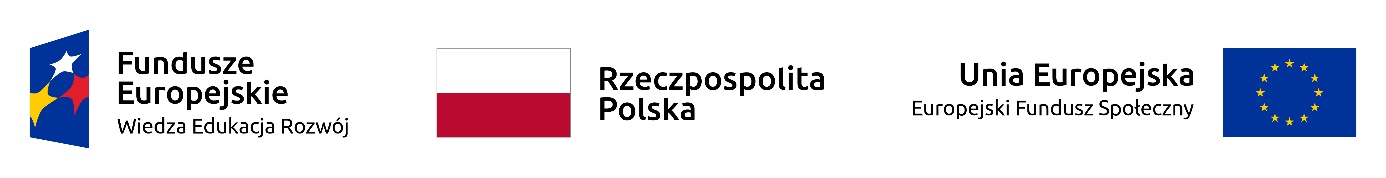 Szpital Kliniczny im. dr. Józefa Babińskiego 	SPZOZ w Krakowie30-393 Krakówul. dr. J. Babińskiego 29Kraków, dnia 28.06.2023 r.Dotyczy: postępowanie w trybie podstawowym art. 275 ust. 1 PZP - nr ZP-24/23W dniu 28.06.2023 r. o godzinie 9:30 nastąpiło otwarcie ofert na „Świadczenie usług w zakresie zorganizowania i prowadzenia Zajęć  profilaktycznych”.Na podstawie art. 222 ust. 5 ustawy – Prawo zamówień publicznych, Zamawiający przekazuje niniejsze informacje:Na realizację całości przedmiotu zamówienia Zamawiający zamierza przeznaczyć kwotę w wysokości: 158 400,00 zł brutto. Termin wykonania przedmiotu zamówienia: od dnia 01.09.2023 r. do dnia 15.12.2023r.Termin płatności: termin płatności wynosi 30 dni od daty otrzymania prawidłowo wystawionej faktury potwierdzającej wykonanie usługi.W postępowaniu wpłynęły następujące oferty:Pakiet I							1. Oferta nr 1 - Katarzyna Juras  ul. Zakrzowiecka 33b, 30-376 Kraków Cena brutto:  82 080,00 złDoświadczenie:TAK   każda osoba wskazana przez Wykonawcę w załączniku nr 2.1 do SWZ „Wykaz osób” posiada co najmniej 6 miesięcy doświadczenia w okresie ostatnich dwóch lat przed upływem terminu składania ofert, w prowadzeniu szkoleń dla dzieci i młodzieży w klasach szkolnych z zakresu radzenia sobie ze stresem oraz zaburzeniami psychicznymi i/lub profilaktyki uzależnień i profilaktyki zaburzeń psychicznych – co potwierdzone zostanie stosownymi dokumentami2. Oferta nr 2 - Veritum – Centrum Szkoleniowe ul. Sienkiewicza 49 lok. 312, 15-002 BiałystokCena brutto:  50 661,60 złDoświadczenie:TAK   każda osoba wskazana przez Wykonawcę w załączniku nr 2.1 do SWZ „Wykaz osób” posiada co najmniej 6 miesięcy doświadczenia w okresie ostatnich dwóch lat przed upływem terminu składania ofert, w prowadzeniu szkoleń dla dzieci i młodzieży w klasach szkolnych z zakresu radzenia sobie ze stresem oraz zaburzeniami psychicznymi i/lub profilaktyki uzależnień i profilaktyki zaburzeń psychicznych – co potwierdzone zostanie stosownymi dokumentami3 Oferta nr 3 - Joanna Jasińska ul. Tarłowska 11/3, 31-102 Kraków Cena brutto:  91 200,00 złDoświadczenie:TAK   każda osoba wskazana przez Wykonawcę w załączniku nr 2.1 do SWZ „Wykaz osób” posiada co najmniej 6 miesięcy doświadczenia w okresie ostatnich dwóch lat przed upływem terminu składania ofert, w prowadzeniu szkoleń dla dzieci i młodzieży w klasach szkolnych z zakresu radzenia sobie ze stresem oraz zaburzeniami psychicznymi i/lub profilaktyki uzależnień i profilaktyki zaburzeń psychicznych – co potwierdzone zostanie stosownymi dokumentamiPakiet II1. Oferta nr 1 - Katarzyna Juras  ul. Zakrzowiecka 33b, 30-376 Kraków Cena brutto:  60 480,00 złDoświadczenie:TAK   każda osoba wskazana przez Wykonawcę w załączniku nr 2.1 do SWZ „Wykaz osób” posiada co najmniej 6 miesięcy doświadczenia w okresie ostatnich dwóch lat przed upływem terminu składania ofert, w prowadzeniu szkoleń dla dzieci i młodzieży w klasach szkolnych z zakresu radzenia sobie ze stresem oraz zaburzeniami psychicznymi i/lub profilaktyki uzależnień i profilaktyki zaburzeń psychicznych – co potwierdzone zostanie stosownymi dokumentami2. Oferta nr 2 - Veritum – Centrum Szkoleniowe ul. Sienkiewicza 49 lok. 312, 15-002 BiałystokCena brutto:  37 329,60 złDoświadczenie:TAK   każda osoba wskazana przez Wykonawcę w załączniku nr 2.1 do SWZ „Wykaz osób” posiada co najmniej 6 miesięcy doświadczenia w okresie ostatnich dwóch lat przed upływem terminu składania ofert, w prowadzeniu szkoleń dla dzieci i młodzieży w klasach szkolnych z zakresu radzenia sobie ze stresem oraz zaburzeniami psychicznymi i/lub profilaktyki uzależnień i profilaktyki zaburzeń psychicznych – co potwierdzone zostanie stosownymi dokumentami3. Oferta nr 3 - Joanna Jasińska ul. Tarłowska 11/3, 31-102 Kraków Cena brutto:  67 200,00 złDoświadczenie:TAK   każda osoba wskazana przez Wykonawcę w załączniku nr 2.1 do SWZ „Wykaz osób” posiada co najmniej 6 miesięcy doświadczenia w okresie ostatnich dwóch lat przed upływem terminu składania ofert, w prowadzeniu szkoleń dla dzieci i młodzieży w klasach szkolnych z zakresu radzenia sobie ze stresem oraz zaburzeniami psychicznymi i/lub profilaktyki uzależnień i profilaktyki zaburzeń psychicznych – co potwierdzone zostanie stosownymi dokumentami               Agnieszka Kozieł		.................................................Sekretarz Komisji Przetargowej